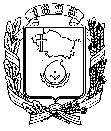 АДМИНИСТРАЦИЯ ГОРОДА НЕВИННОМЫССКАСТАВРОПОЛЬСКОГО КРАЯПОСТАНОВЛЕНИЕ12 августа 2015 г.                                                                                            № 1900НевинномысскОб утверждении Порядка проведения антикоррупционной экспертизы нормативных правовых актов и проектов нормативных правовых актов администрации города НевинномысскаВ соответствии с Федеральными законами от 06 октября 2003 г.                        № 131-ФЗ «Об общих принципах организации местного самоуправления в Российской Федерации», от 25 декабря 2008 г. № 273-ФЗ «О противодействии коррупции», от 17 июля 2009 г. № 172-ФЗ «Об антикоррупционной экспертизе нормативных правовых актов и проектов нормативных правовых актов»,  Уставом города Невинномысска, постановляю:1. Утвердить прилагаемый Порядок проведения антикоррупционной экспертизы нормативных правовых актов и проектов нормативных правовых актов администрации города Невинномысска.2.  Признать утратившими силу постановления администрации города Невинномысска:от 07 октября 2009 г. № 1165 «Об утверждении Порядка проведения антикоррупционной экспертизы нормативных правовых актов (проектов нормативных правовых актов)  Администрации города Невинномысска в целях выявления в них коррупциогенных факторов и их последующего устранения»;от 08 февраля 2011 г. №  252 «О внесении изменений в постановление администрации города Невинномысска от 07.10.2009 № 1165 «Об утверждении Порядка проведения антикоррупционной экспертизы нормативных правовых актов (проектов нормативных правовых актов) администрации города Невинномысска в целях выявления в них коррупциогенных факторов и их последующего устранения».3. Настоящее постановление подлежит обнародованию путем размещения на официальном сайте администрации города Невинномысска в информационно-коммуникационной сети «Интернет».Глава администрациигорода Невинномысска 						            В.П. ШестакУТВЕРЖДЕНпостановлением администрациигорода Невинномысскаот 12 августа 2015 г. № 1900ПОРЯДОКпроведения антикоррупционной экспертизы нормативных правовыхактов и проектов нормативных правовых актов администрациигорода НевинномысскаI. Общие положения1. Настоящий Порядок устанавливает правила проведения антикоррупционной экспертизы нормативных правовых актов и проектов нормативных правовых актов администрации города Невинномысска (далее соответственно - нормативные правовые акты, проекты нормативных правовых актов, город) в целях выявления в них положений, устанавливающих для правоприменителя необоснованно широкие пределы усмотрения или возможность необоснованного применения исключений из общих правил, а также положений, содержащих неопределенные, трудновыполнимые и (или) обременительные требования к гражданам и организациям и тем самым создающих условия для проявления коррупции (далее - коррупциогенные факторы), и их последующего устранения (далее - антикоррупционная экспертиза).Антикоррупционная экспертиза проводится в отношении:постановлений администрации города и их проектов;распоряжений администрации города и их проектов.2. Антикоррупционная экспертиза в отношении нормативных правовых актов и проектов нормативных правовых актов проводится в соответствии с Федеральным законом от 17 июля 2009 г. № 172-ФЗ «Об антикоррупционной экспертизе нормативных правовых актов и проектов нормативных правовых актов», Методикой проведения антикоррупционной экспертизы нормативных актов и проектов нормативных правовых актов, утвержденной постановлением Правительства Российской Федерации от 26 февраля 2010 г. № 96 «Об антикоррупционной экспертизе нормативных правовых актов и проектов нормативных правовых актов» и настоящим Порядком.3. Антикоррупционная экспертиза в отношении нормативных правовых актов и проектов нормативных правовых актов проводится правовым управлением администрации города (далее - правовое управление), а в случае когда проект нормативного правового акта подготавливается органом администрации с правом юридического лица, также юридической службой соответствующего органа администрации города (далее – юридическая служба).4. В отношении нормативных правовых актов и проектов нормативных правовых актов, затрагивающих права, свободы и обязанности человека и гражданина, устанавливающих правовой статус организаций или имеющих межведомственный характер, может быть проведена независимая антикоррупционная экспертиза независимыми экспертами в порядке, предусмотренном нормативными правовыми актами Российской Федерации, за счет их собственных средств.II. Порядок проведения антикоррупционной экспертизы проектов нормативных правовых актов5. Антикоррупционная экспертиза проектов нормативных правовых актов проводится правовым управлением при проведении их правовой экспертизы, в сроки, установленные для ее проведения регламентом администрации города, а также во время проведения правовой экспертизы юридической службой при подготовке проекта нормативного правового акта органом администрации города с правом юридического лица.6.  При отсутствии в проекте нормативного правового акта коррупциогенных факторов соответственно юридической службой, правовым управлением визируется проект нормативного правового акта, и правовым управлением на проекте  нормативного правового акта   делается отметка «Антикоррупционная экспертиза проведена. Коррупциогенных факторов не выявлено».7.  Выявленные при проведении антикоррупционной экспертизы в проекте нормативного правового акта коррупциогенные факторы и способы их устранения отражаются в заключении, имеющем рекомендательный характер, подготавливаемом по итогам антикоррупционной  экспертизы соответственно правовым управлением и (или) юридической службой             (далее - заключение) по форме согласно приложению к настоящему Порядку.8. Заключение, подготовленное правовым управлением, направляется для обязательного  рассмотрения в орган администрации города, подготовивший проект нормативного правового акта.9. Заключение, подготовленное юридической службой органа администрации города с правом юридического лица, ответственный исполнитель которого подготовил проект нормативного правового акта, представляется для обязательного рассмотрения руководителю данного органа администрации города.10. При проведении антикоррупционной экспертизы проекта нормативного правового акта, предусматривающего внесение изменений в действующий нормативный правовой акт, антикоррупционной экспертизе подлежит и основной нормативный правовой акт.11. В случае выявления коррупциогенных факторов при проведении антикоррупционной экспертизы проекта нормативного правового акта, проект возвращается ответственному исполнителю с заключением.Коррупциогенные факторы, содержащиеся в проекте нормативного правового акта и выявленные при проведении антикоррупционной экспертизы, устраняются ответственным исполнителем на стадии его доработки.12. Доработанный проект нормативного правового акта направляется на повторное рассмотрение соответственно юридической службе, правовому управлению в установленном порядке.13. В случае несогласия с заключением юридической службы или  правового управления, подготовленным в соответствии с пунктом 7 настоящего Порядка,  ответственный исполнитель вносит разработанный им проект нормативного правового акта в порядке, определенном регламентом администрации города, с приложением к нему всех поступивших заключений и письменного возражения с обоснованием своего несогласия на рассмотрение и принятие решения главе администрации города. Окончательное решение о принятии или отклонении проекта нормативного правового акта принимается главой администрации города.14. Антикоррупционная экспертиза проектов решений Думы города, предлагаемых для внесения в порядке нормотворческой инициативы главы администрации города, проводится в соответствии с настоящим порядком.III. Порядок проведения антикоррупционной экспертизы нормативных правовых актов15. Антикоррупционная экспертиза нормативных правовых актов проводится юридической службой, правовым управлением при проведении мониторинга их применения.   16. Юридическая служба, правовое управление проводят антикоррупционную экспертизу нормативного правового акта, по результатам которой, в случае наличия в нем коррупциогенных факторов, готовят  заключение, которое направляется руководителю органа администрации  города, подготовившего нормативный правовой акт, для устранения выявленных коррупциогенных факторов.17. В течение тридцати дней со дня получения заключения соответствующий орган администрации города осуществляет подготовку проекта о внесении изменений в нормативный правовой акт или мотивированного возражения. В случае возникновения разногласий по результатам антикоррупционной экспертизы действующего нормативного правового акта, окончательное решение принимается главой администрации города.IV. Размещение  нормативных правовых актов и проектов нормативных правовых актов на официальном сайте администрации города в информационно-телекоммуникационной сети «Интернет» для проведения их независимой антикоррупционной экспертизы18. В целях обеспечения возможности проведения независимой антикоррупционной экспертизы нормативных правовых актов и проектов нормативных правовых актов проекты нормативных правовых актов размещаются на официальном сайте администрации города в информационно-телекоммуникационной сети «Интернет» (далее - официальный сайт) в течение двух рабочих дней после проведения правовой и лингвистической экспертизы с указанием сведений, предусмотренных пунктом 19 настоящего Порядка. Проекты нормативных правовых актов размещаются на официальном сайте не менее чем на три дня. Принятые нормативные правовые акты размещаются на официальном сайте в течение трех рабочих дней после их регистрации.19. При размещении на официальном сайте проектов нормативных правовых актов указываются следующие сведения:дата начала и дата окончания приема заключений по результатам проведения независимой антикоррупционной экспертизы (далее - заключение о независимой антикоррупционной экспертизе);форма возможного направления заключения о независимой антикоррупционной экспертизе (письменный документ или электронный документ);информация об органе администрации города, ответственном за прием заключений о независимой антикоррупционной экспертизе (юридический адрес, номера контактных телефонов, факсов и адрес его электронной почты в информационно-телекоммуникационной сети «Интернет»).20. Проекты нормативных правовых актов, содержащие сведения, составляющие государственную, служебную или коммерческую тайну или сведения конфиденциального характера, не подлежат размещению на официальном сайте.21. В случае внесения в проект нормативного правового акта существенных изменений (не относящихся к юридико-техническим изменениям) новая редакция проекта с внесенными изменениями размещается на официальном сайте для проведения независимой антикоррупционной экспертизы в соответствии с настоящим Порядком.V. Действия при получении заключения независимой антикоррупционной экспертизы22. Заключение по результатам независимой антикоррупционной экспертизы носит рекомендательный характер и подлежит обязательному рассмотрению органом администрации города, подготовившим проект, в тридцатидневный срок со дня его получения.Ответственный исполнитель  при получении заключения по результатам независимой антикоррупционной экспертизы не позднее дня, следующего за днем окончания приема заключений о независимой антикоррупционной экспертизе, направляет его для сведения в  правовое управление.23. Ответственный исполнитель устраняет замечания, указанные в заключении по результатам независимой антикоррупционной экспертизы, на стадии доработки соответствующего проекта нормативного правового акта.24. В случае несогласия ответственного исполнителя с заключением по результатам  независимой антикоррупционной экспертизы он вносит данный проект нормативного правового акта с приложением к нему заключения по результатам независимой антикоррупционной экспертизы и письменного возражения с обоснованием своего несогласия на рассмотрение и принятие решения главе администрации города.25. По результатам рассмотрения заключения гражданину или организации, проводившим независимую антикоррупционную экспертизу, органом администрации, подготовившим проект нормативного правового акта, направляется мотивированный ответ, за исключением случаев, когда в заключении о независимой антикоррупционной экспертизе отсутствует предложение о способе устранения выявленных коррупциогенных факторов, в котором отражается учет результатов независимой антикоррупционной экспертизы и (или) причины несогласия с выявленным в проекте нормативного правового акта коррупциогенном факторе.Управляющий делами 							                 администрации города Невинномысска                                             С.А. ВолковПриложение к Порядку проведения антикорруцпионной экспертизы нормативных правовых актов и проектов нормативных правовых актов администрации города НевинномысскаЗАКЛЮЧЕНИЕпо результатам проведения экспертизы нормативного правового акта администрации города Невинномысска (проекта нормативного правового акта администрации города Невинномысска)_______________________________________________________________ (наименование органа администрации города Невинномысска, структурного подразделения органа  администрации города Невинномысска с правами юридического лица) в соответствии с пунктом 2 статьи 6 Федерального закона от 25 декабря 2008 г.  № 273-ФЗ «О противодействии коррупции» и Методикой проведения экспертизы нормативных правовых актов и проектов нормативных правовых актов, утвержденной Постановлением Правительства Российской Федерации от 28 февраля 2010 г. № 96, в целях выявления положений, способствующих созданию условий для проявления коррупции, проведена антикоррупционная экспертиза___________________________________________________________________                                    (наименование нормативного правового акта, проекта нормативного правового акта)По результатам проведенной антикоррупционной экспертизы выявлены положения, способствующие созданию условий для проявления коррупции а именно:___________________________________________________________________(указываются положения нормативного правового акта или проекта нормативного правового акта, содержащие коррупциогенный фактор, а также негативные последствия их применения)	С целью устранения выявленных коррупциогенных факторов необходимо ________________________________________________________                                 (указываются предложения о способах устранения коррупциогенных факторов )Должность специалиста, проводившего экспертизу, подпись, Ф.И.О.Дата подготовки заключенияЗаместитель начальника правового управленияадминистрации  города Невинномысска			                  Е.Н. Дудченко